แบบรายงานจำนวนผลงานวิจัยและนวัตกรรมที่ได้รับการตีพิมพ์เผยแพร่ประจำปีงบประมาณ พ.ศ. 2563วิทยาเขตยะลา คณะวิทยาศาสตร์การกีฬาและสุขภาพหมายเหตุ :1. หากผลงานวิจัยส่งเข้าประกวดหรือได้รับรางวัลโปรดระบุในช่องหมายเหตุ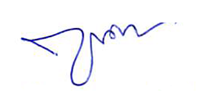 2. หากผลงานวิจัยได้รับทุนสนับสนุนจากหน่วยงานภายนอกเพื่อต่อยอดผลงานวิจัยเดิม โปรดระบุลงชื่อ...............................................ผู้รายงาน(ดร.กฤษดา แก้วยก)         ตำแหน่ง อาจารย์ลำดับที่ชื่อผู้วิจัย(เจ้าของผลงานวิจัย/นวัตกรรม)สังกัดคณะชื่อผลงาน(วิจัย/นวัตกรรม)ผลงานวิจัยหรือนวัตกรรมที่ได้รับการตีพิมพ์เผยแพร่ผลงานวิจัยหรือนวัตกรรมที่ได้รับการตีพิมพ์เผยแพร่ผลงานวิจัยหรือนวัตกรรมที่ได้รับการตีพิมพ์เผยแพร่ผลงานวิจัยหรือนวัตกรรมที่ได้รับการตีพิมพ์เผยแพร่ชื่อวารสารวิชาการ/ชื่อหน่วยงานที่นำเสนอในเวทีวิชาการแหล่งงบประมาณที่ได้รับจัดสรรแหล่งงบประมาณที่ได้รับจัดสรรแหล่งงบประมาณที่ได้รับจัดสรรแหล่งงบประมาณที่ได้รับจัดสรรผลงานวิจัยได้รับการอ้างอิงจากวารสารวิชาการที่ตีพิมพ์เผยแพร่(โปรดระบุจำนวนครั้งในการอ้างอิง)หมายเหตุลำดับที่ชื่อผู้วิจัย(เจ้าของผลงานวิจัย/นวัตกรรม)สังกัดคณะชื่อผลงาน(วิจัย/นวัตกรรม)ตีพิมพ์ในระดับชาติตีพิมพ์ในระดับนานาชาตินำเสนอในเวทีวิชาการระดับชาตินำเสนอในเวทีวิชาการระดับนานาชาติชื่อวารสารวิชาการ/ชื่อหน่วยงานที่นำเสนอในเวทีวิชาการเงินงบประมาณแผ่นดิน (สกสว.)เงินรายได้เงินทุนส่วนตัวงบประมาณทุนภายนอก(โปรดระบุชื่อแหล่งทุน)ผลงานวิจัยได้รับการอ้างอิงจากวารสารวิชาการที่ตีพิมพ์เผยแพร่(โปรดระบุจำนวนครั้งในการอ้างอิง)หมายเหตุ1ดร.เมมุนซัตตาร์คณะวิทยาศาสตร์การกีฬาและสุขภาพการเตรียมและศึกษาคุณลักษณะของถ่านกัมมันต์จากเปลือกลูกหยี---รายงานการประชุมในงานประชุมวิชาการระดับชาติครั้งที่ 16,มหาวิทยาลัยเกษตรศาสตร์ วิทยาเขตกำแพงแสน, 3-4 ธันวาคม 2562, 2811-2817.----2ดร.จิรวดี กสิวุฒิคณะวิทยาศาสตร์การกีฬาและสุขภาพAngiotensin I-converting enzyme (ACE) inhibitory peptides produced from tuna cooking juice hydrolysate by continuous enzymatic membrane reactor.---Jounal of Food Biochemistry.August (2019). 43 :1-9.----3ดร.เมมุนซัตตาร์คณะวิทยาศาสตร์การกีฬาและสุขภาพ“Optimization of preparation conditions and characterization for Dialiumcochinchinensis seed activated carbon”---The proceeding of the5th RSU International research conference on science and technology, social science, and humanities 2020, Rangsit University (online conference), 1 May 2020, 681-686.----4ดร.เมมุนซัตตาร์คณะวิทยาศาสตร์การกีฬาและสุขภาพRemoval of crystal violet in aqueous solution by activated carbon from pericarp of rubber fruit and bagasse: kinetics, thermodynamics and adsorption studied,--- Desalination and Water Treatment,October. (2020). 420-434.----5ว่าที่ร.ต.ปัณณวิชญ์ เด่นสุมิตรคณะวิทยาศาสตร์การกีฬาและสุขภาพผลของการใช้แนวทางทฤษฎีขั้นตอนการเปลี่ยนแปลงพฤติกรรมที่มีต่อการส่งเสริมพฤติกรรมการออกกำลังกาย การบริโภค และเปอร์เซ็นต์ไขมันสำหรับผู้ที่มีภาวะน้ำหนักเกิน.---รายงานการประชุมหาดใหญ่วิชาการระดับชาติและนานาชาติ ครั้งที่ 11.  17 กรกฎาคม 2020. 1968-1978.----